課題二  開放的盛世—— 唐代學習目標　　初中中國歷史科虛擬學習旅程教材套課題二以唐代文明為設計主題，旨在通過15張360全景圖和一個虛擬實境(VR)展館，讓學生進行課堂或課後研習。完成後，學生將能夠：從景點中的古代、現代建築和各種藝術創造，加深對唐代史事和社會文化的認識。通過觀察人物和場景雕像，分析唐代女性的生活面貌和社會地位。通過觀察兩處古代寺院，認識其中的建築特色，探討唐代佛教和伊斯蘭教對外交流的歷程。欣賞鑑真為理想無私奉獻、鍥而不捨的珍貴品質。明白社會文化包容開放、交流互鑒的重要性。配合課程歷史時期：隋唐學習重點：隋唐的統一、發展與開放的社會課題：開放的唐朝社會適用年級：中一下學期參考資料文章影片階段教學流程建議教學資源課前預習提問：「提起唐朝，你最快會想到甚麼？」學生自由作答。例如唐朝曾創造了經濟文化繁榮發展的盛世，或是唐朝與許多國家的文化交流非常頻繁，藉此喚起學生對唐朝的主要印象。介紹是次360全景圖虛擬考察的內容和目的：考察將讓大家走進和唐朝歷史有關的景點，更具體地感受唐代的社會文化及風貌。上課前派發電子教材使用指南及準備工作紙，讓學生：
(1) 熟悉360全景圖考察操作方法；(2) 完成準備工作紙，初步了解四個考察地點。　四個考察點分別屬於兩個行程，可按課程內容、學生興趣等，選擇只走單個行程。 360全景圖考察指南 電子教材使用指南 360考察準備工作紙引入如選擇行程A：在課堂上，展示中國地圖，問：「我們將要到哪些地方考察？」學生按準備工作紙上題1的答案作答。問：「為甚麼展示唐代女性面貌的景點集中在西安？」由此帶出唐代建都長安，即今天陝西西安。 讓學生報告第二題的答案，初步掌握兩個景點的基本資訊。小結：唐代國力強盛，社會開放包容，女性地位較高，生活亦較為自由，可以參與許多社會活動，呈現出獨特的面貌。如選擇行程B：在課堂上，展示中國地圖，問：「我們將要到哪些地方考察？」學生根據準備工作紙上的相關資訊作答。問：「為甚麼兩處地點都位於沿海省份？」由此帶出唐代海上貿易不斷發展，廣州、揚州等沿海城市均成為繁榮的港口，文化交流亦相當頻繁。讓學生報告第一、二題的答案，初步掌握兩個景點的基本資訊。小結：唐代奉行開放的對外政策，海上貿易和交通發展的同時，也促進了中外文化，特別是宗教文化的交流。 360考察準備工作紙發展按學生能力，派發相關考察行程的簡易版或進階版360考察工作紙。　可以因應學生興趣和習慣，選擇是否使用虛擬眼鏡作為考察工具。帶領學生進行虛擬考察。考察過程中，學生按「思考點」和「知識站」的提示或補充資料，從相片中找出或推測答案。行程A　唐代女性的風采提醒學生留意：(1) 塑像上唐代女性的服飾打扮。(2) 塑像中唐代女性參與的社交娛樂活動。(3) 兩者如何反映唐代社會風氣及女性的社會地位。讓學生完成360考察工作紙，綜合重温是次考察的重點。行程B　唐代對外宗教文化交流提醒學生留意：(1) 大明寺鑑真紀念堂的設計理念及建築風格。(2) 鑑真的個人經歷及其精神。(3) 懷聖寺的中式及阿拉伯式文化元素。讓學生完成360考察工作紙，綜合重温是次考察的重點。 360考察工作紙(行程A)簡易版 360考察工作紙(行程A)進階版行程A　唐代女性的風采 360考察工作紙(行程Ｂ)簡易版 360考察工作紙(行程Ｂ)進階版行程B　唐代對外宗教文化交流總結通過提問，引導學生說出從這次考察中，如何看到以下重點：(1) 唐代婦女的生活面貌和地位：唐代婦女特別講究妝容打扮，衣着服飾款式豐富、獨具特色，甚至受到胡服的影響。唐代婦女受到的社交限制較少，可以參與多種社交娛樂活動，男女之間亦可在公開場合自由交往。唐代社會風氣開放，女性的社會地位相對較高。(2) 唐代對外宗教文化交流：唐朝與外國在文化交流上比較頻繁，包括佛教與伊斯蘭教等宗教文化。鑑真為了弘揚佛法遠渡日本，對中日文化交流作出了巨大貢獻，其個人精神值得敬佩。懷聖寺作為國內現存最古老的清真寺建築，顯示出了中外文化互相融合的特點。延伸學習讓學生完成360考察延伸學習工作紙，從閱讀中增進對唐代女性地位、中外文化交流的了解。介紹VR展覽館「唐代的對外交流——日本與朝鮮」，指出唐朝因其開放包容的對外政策，吸引了日本與朝鮮使團來此學習和交流。鼓勵學生通過自學，在展覽館中按個人興趣參觀各項展品，進行延伸學習，並可以完成相關的工作紙。 360考察延伸學習工作紙VR展覽館_唐代的對外交流——日本與朝鮮導覽圖預備工作紙導賞工作紙延伸工作紙燦爛的中國文明_《古代的中日韓文化交流》專題https://chiculture.org.hk/tc/china-five-thousand-years/1813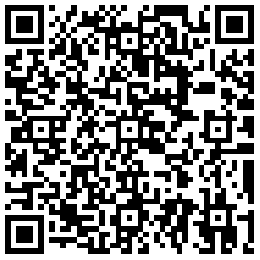 燦爛的中國文明_《鑑真和尚因何要多次東渡日本？》https://chiculture.org.hk/tc/china-five-thousand-years/1033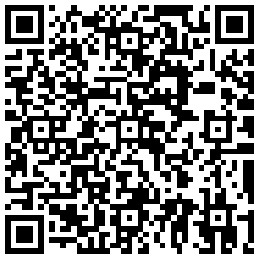 唐代婦女的服裝與化妝http://www.silkroads.org.cn/portal.php?mod=view&aid=22921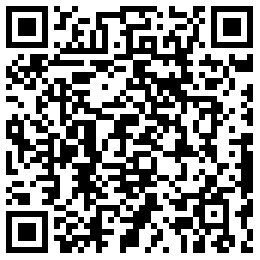 我國現存最古老清真寺---廣州懷聖寺http://www.gzislam.com/pd.jsp?id=91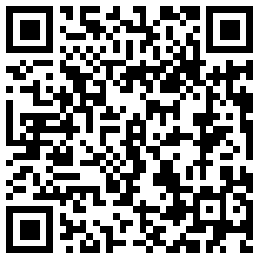 《中國通史》第五十集：唐朝的對外關係（普通話旁白）https://www.youtube.com/watch?v=oJYoRpAx0Ko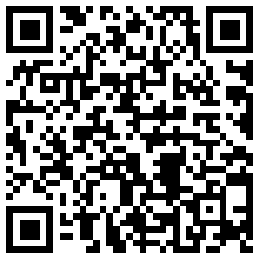 